ПОСТАНОВЛЕНИЕкомиссии по делам несовершеннолетних и защите их прав при администрации Вольского муниципального района12.03.2021 г.                                                                                            г. Вольск14.00 час. Большой зал заседанийадминистрации ВМР«Анализ преступлений и правонарушений, в том числе повторных, совершенных несовершеннолетними по итогам 2020 года на территории Вольского муниципального района, и мерах по их предупреждению».Комиссия по делам несовершеннолетних и защите их прав при администрации Вольского муниципального района, в составе: председателя  Н.Н. Щировой, заместителя председателя Т.А. Честновой , иных членов комиссии: А.Н. Афонина, Д.Е. Ерёмина, Л.А. Гущиной, О.Г. Дураниной, О.И. Козловой, И.В. Крамаренко, Т.В.Киреевой, Н.П. Люлиной, Е.И. Козырьковой, Д.В. Плынина, Д.В. Синичкина, при отсутствии: Борода А.В., Забара Н.М., Крамаренко И.В.,с участием помощника Вольского межрайонного прокурора Архипова А.к., приглашенных:1. начальника ПДН МО МВД России «Вольский» Саратовской области Ли М.Я.2. заместителя директора ГБУ СО СРЦ «Волжанка» - Т.Ф. Магомедовой, З. заместителей директоров по воспитательной работе образовательных организаций и заведующих дошкольных учреждений, Заслушав информацию Ли М.Я. - ПДН МО МВД России "Вольский" Саратовской области, Честновой Т.А. заведующей сектором по обеспечению деятельности комиссии по делам несовершеннолетних и защите их прав, комиссия отмечает, что одной из основных задач в плане профилактики безнадзорности, правонарушений и преступлений несовершеннолетних, определённых Федеральным законом N  120-ФЗ от 29 июня 1999 года, является предупреждение антиобщественных действий, выявление и устранение причин и условий, способствующих их возникновению. Решению обозначенной проблемы на территории Вольского муниципального района уделяется особое внимание.В целях стабилизации криминогенной обстановки среди несовершеннолетних сотрудниками комиссии в 2020 году проведено 25 заседаний (АППГ-27), из них 7 —расширенных, на которых рассмотрено 56 вопросов (АППГ- 57), направленных на решение проблем семейного неблагополучия, осуществление мер по защите прав и законных интересов несовершеннолетних, профилактику правонарушений и асоциальных явлений в подростковой среде, в том числе, на предупреждение самовольных уходов детей из госучреждений и семей.Рассмотрение протоколов является не только мерой наказания за совершение правонарушения, но и мерой профилактической, так как своевременное выявление и пресечение случаев правонарушений позволяет организовать работу с детьми и родителями / законными представителями на начальном этапе и предотвратить возникновение склонности к противоправному поведению.Так, по итогам 2020 года рассмотрено 374 дел об административных правонарушениях (АШТ-320), рост составил 13 %, из них совершено несовершеннолетними 93 (АППГ-77).Рассмотрено и привлечено к административной28 (АГШГ- 20) материалов поступили из Линейного управления МВД на транспорте, 5(АПГIГ- 4) протокола из других районов Саратовской области.Анализ административных протоколов по базе Данных комиссии с 2011 по 2020г.г.Анализ статистики, которая имеется в базе Данных комиссии по административной практике, отражает следующее:  1.Если в 2019 году на 55 % снизилось количество рассмотренных протоколов ст. 20.22 КоАП РФ (Нахождение в состоянии опьянения несовершеннолетних в возрасте до шестнадцати лет, либо потребление(распитие) ими алкогольной и спиртосодержащей продукции), то по итогам 2020года на ....% произошёл рост (с 8 до 12 ) правонарушений. Мы отмечали по итогам 2019г. что подростки в возрасте до 16 лет стали употреблять крепкие напитки добавляя спиртосодержащую продукцию в газированные напитки, в 2020году большее количество правонарушителей употребляли спиртосодержащие напитки с содержанием этилового спирта 40 % готовой продукции. До 2019 года подростки, рассмотренные на заседании комиссии были замечены в употреблении преимущественно пива.2.С 2014 года до 2019года не было допущено правонарушений по ч.2 ст. 6.10 КоАП РФ (Вовлечение несовершеннолетнего в употребление алкогольной и спиртосодержащей продукции родителями или иными законными представителями несовершеннолетних). В 2019-2020гг. привлечено к административной ответственности четверо взрослых граждан  по ч.1 ст. 6.10 КоАП РФ (Вовлечение несовершеннолетнего в употребление алкогольной и спиртосодержащей продукции иными взрослыми лицами)3. В 2020 году в сравнении с прошлым годом на один показатель снизилось количество правонарушений по ч. 1 ст.20.20 КоАП РФ (Распитие алкогольных напитков в общественных местах) с 6 правонарушений до 5. По итогам 2019 года отмечен был рост на 300 0/0 - с 2 до 6 правонарушений.Правонарушений по ч.2 ст.20.20 Ко АПРФ (Потребление наркотических средств или психотропных веществ без назначения врача, новых потенциально опасных психоактивных веществ или одурманивающих веществ на улицах, стадионах, в скверах, парках, в транспортном средстве общего пользования, а также в других общественных местах) с 2017-2020 гг. не выявлено.4.С 2011 года идёт снижение правонарушений по ст.20.1КоАП РФ (мелкое хулиганство) с 17 до 2..5.На 20 % выросло количество правонарушений по статье 20.21 КоАП РФ (Появление на улицах, стадионах, в скверах, парках, в транспортном средстве общего пользования, в других общественных местах в состоянии опьянения, оскорбляющем человеческое достоинство и общественную нравственность) с 8 до 10 правонарушений.Употребляя крепкие алкогольные напитки ,а мы уже отмечали ранее по итогам 2019 года подростки стали попадать в Детскую больницу с тяжёлым алкогольным отравлением , а в 2019году даже в состоянии алкогольной комы. Так, начало 2020 года зафиксировано было 3 таких случая, где у одного подростка зафиксирована дважды остановка сердца, а по итогам 12 месяцев 2020 года 5 таких случаев.6.Анализ хищений ст.7.27 КоАП РФ (мелкое хищение) показал, что своевременное пресечение таких фактов службами системы профилактики ( а их было рассмотрено от 8 до 13 случаев) с рассмотрением и принятием своевременных решений комиссией дали положительный результат .Так в 2019-2020гг. по одному ,два правонарушения совершили подростки ,но повторных правонарушений, предусмотренных этой нормой, не было совершено..7. 11 (АППГ-6) правонарушений совершены родителями, нарушающими порядок общения с детьми, установленный решением суда. И только 2 из 11 были прекращены за отсутствием состава административного правонарушения. Повторно эти правонарушения совершили четверо родителей из 4-х семей, которых мы постоянно рассматриваем на заседании комиссии. Считаю что эти родители ущемили права детей материально ,заплатив штраф на сумму в 30 тысяч рублей.8. С 2016 года идёт значительный рост правонарушений, предусмотренных главой 12 КоАП РФ, в области дорожного движения По итогам 2019 года рост составил 340 % (с 5 до 17 правонарушений) ,а по итогам 2020 года 32 ( с 17 до 25 ) среди подростков, достигших возраста привлечения к административной ответственности 16 лет. Подростки продолжают ездить на автомобилях родителей, сами приобретают автомобили без оформления должным образом документов, заведомо зная о запрете вождения без права управления ТС. Двое из 25 подростков управляли автотранспортом с незарегистрированными номерными знаками.9.Снизилось количество правонарушений по ст. 6.1.1 КоАП РФ (нанесение побоев) - с 12 до 5 в 2019году где, снижение составило 58% и в 2020 г. до 3-х случаев в сравнении с АППГ, снижение составило .....%.Правонарушения совершены учащимися:ГБПОУ СО «ВСЛ» -16ГАПОУ СО «БТА» ВФ -11ГАПОУ СО «ВТК» - 17ГАПОУ СО «ВПК» , СОШЛА- 1МОУ СОШ №З-6МОУ СОШРР 10, 5, Терсинская школа„мед.колледж- 2МОУ СОШ N19 - 10МОУ СОШ№416 -3МОУ «Лицей» - 5МОУ СОШ №11-5МОУ СОШ №17	- 11МОУ СОШ №2 пос. Сенной - 11МОУ СОШ №47 пос. Сенной - 14МОУ СОШ с. Черкасское - 6МОУ СОШ с. Кряжи - ОМОУ СОШ с. Широкий буерак-2МОУ СОШ № 24 -4Самое большое количество правонарушений ВТК( 17),БТА(11),МОУ СОШ№19(10).Вместе с тем, следует отметить, что по итогам 2020г.  на территории Вольского муниципального района несовершеннолетними и при их участии было совершено 18 преступлений с участием 8 подростков,	за аналогичный период прошлого года	совершено 21 преступление	с участием 21 подростков. Снижение составило -14,3% И. Также на 74,2% произошло снижение участников преступлений.В алкогольном опьянении совершено 8 преступлений (АППГ — 4), рост составил 50 %В смешанной группе совершено 2 преступления (АГШГ -3), В группе несовершеннолетних совершено 2 преступления (АППГ-3), снижение составило 47 %.Преступления по учреждениям распределились следующим образом:-5 преступлений совершены 2 учащимися БТА ( Поддубный Михаил,06.05.2003г.р..и Фильков Павел , 03.01.2004 г.р.,), (АППГ-6/3);-6 преступлений совершили двое учащихся МОУ COIII№19(Малышенко Максим , 08.05.2005 г.р.и Баженов Богдан 06.06.2002 г.р. ), (АППГ-0/0);-5 преступлений совершены двумя не организованными подростками (Бабушкин Данила, 19.06.2002 г.р.. и Бережнов Александр ,09.05.2003г.р), АППГ-3/3•,2 преступления совершены 2 иногородними подростками жителями г.Балакоко (Любавин Вадим,02.11.2003 г.р. и -Брысов Егор , 25.12.2003 г.р. .), (АППГ-0/0);Из вышеуказанного следует, что значительный рост преступлений был допущен учащимися Вольского филиала БТА и учащимися МОУ COIII№ 19 и не организованными подростками. .Причём второй год рост допущен учащимися Вольского филиала БТА и не организованными подростками.За последние 5 лет не было допущено ни одного преступления учащимися МОУ «Гимназия», МОУ ООШ №10, МОУ СОШ N 5, 19, 16. Сельскими учащимися с. В. Чернавка, с. Н. Чернавка, с. Ключи, с. Колояр, с. Куриловка, с. Николаевка, с. Богатое, с. Белогорное, студентами ВМК и ВФ СОКИ.Преступления совершили следующие подростки:1. Бабушкин Данила Иванович, 19.06.2002 г.р., не учился, не работал, состоял на проф. учете в ОПДН МО МВД РФ «Вольский".- Уголовное дело 12001630008000009 от 08.01.2020 г. по ст. 158 ч. 1 УК РФ. 12.12.2019 г. из дома N 13 по ул. Буденного с.Широкий Буерак Вольского района похитил ноутбук и деньги с сумме 200 рублей.Первое преступление совершил после окончания школы. Подросток воспитывался в малообеспеченной, многодетной, полной семье с отчимом. Семья признана находящейся в социально опасном положении после совершения подростком преступления. Ранее обучался в СОШ с. Широкий Буерак по адаптированной программе. Рассматривался на комиссии за совершение мелкого хищения, нарушения устава школы.2. Баженов Богдан Николаевич 06.06.2002 г.р. уч-ся УКП МОУ СОШ№19. состоял на проф. учете в ОПДН МО МВД РФ "Вольский».-Уголовное дело 119026300013000088 от 11.12.2020 г. по ст.111 ч. 4 УК РФ. в ночь с 9 на 10 декабря 2019 года в доме 46 по ул. 2-я Полевая г. Вольска, в ходе совместного распития спиртного и произошедшей ссоры, нанес телесные повреждения Миронову А.П. От полученных телесных повреждений который скончался днем 10.12.2019 года.3. Фильков Павел Сергеевич, 03.01.2004 г.р., является учащимся Вольского филиала Базарно-Карабулакского техникума агробизнеса .На профилактическом учёте в ОПДН МО МВД РФ «Вольский” не состоял.-Уголовное дело ГР 12001630008000136 от 10.03.2020 г. ст.161 чл УК РФ. Около 14 часов 30 минут 20.02.2020 года в ТЦ «Атриум" по адресу г. Вольск ул. Октябрьская д.97 открыто похитил сотовый телефон стоимостью 2500 рублей у несовершеннолетнего Шабалина Р.В. (КУС N  1638 от20.02.2020 г.) (Прекращено в ОД).Несовершеннолетний Фильков Павел ,воспитывается в полной опекаемой семье родной тёти с 2-х лет. Родители подростка проживают в Красноярском крае. Были лишены родительских прав когда сыну исполнился год , после ещё одного года проживания в детском доме г. Красноярска, родная сестра по линии матери оформила опеку и привезла ребёнка в Вольский район с. В. Чернавка. После учёбы в МОУ СОШ с.В.Чернавка подросток поступил на обучение в ВФ БТА.Несмотря на то что подросток систематически занимался спортом волейболом, участвовал активно в жизни школы, поступил на обучение с отрицательной характеристикой, а именно ,цитирую:” ведёт себя вызывающе, не всегда уравновешанный, вспыльчивый” .Обучаясь в В.Чернавской школе практически каждый день совершал поездки в Вольск, на городском транспорте, чаще на попутках. Родители классные и школьные собрания не посещали.Поступив на обучение в БТА резко изменился в поведении и изменилось отношение опекуна к его обучению , Со слов педагогов.опекун связь с администрацией ВФ БТА поддерживает. Подросток постоянно занят домашними делами по хозяйству ,а после случившегося в свободное от учёбы время подросток подрабатывает в учхозе села В. Чернавка. На момент совершения преступления на учёте не состоял. После прекращения дела за примирением сторон простояв год на профилактическом учёте Павел встал на путь исправления и был снят с учёта в связи с улучшением. Администрация филиала техникума и опекун приложили максимум усилий по организации занятости подростка в свободное от учёты время трудоустроив его в Учхоз.4.Малышенко Максим Алексеевич, 08.05.2005 г.р. ,уч-ся МОУ СОШ№19  состоял на проф. учете в ОПДН МО МВД РФ «Вольский».Уголовное дело ГР 11901630008000671 от 28.11.2019 г. ст.166 ч.1 УК РФ. в период времени с 21 часа 00 минут 27.11.2019 года по 07 часов 00 минут 28.11.2019 года от д. 206 по ул. Ленина, г. Вольска, Саратовской области, совершил угон принадлежащего Трушевой Ольге Владимировне 1975 г.р. автомобиля ВАЗ 2108 г.н.з. О 561СО 64 региона.-Уголовное дело ГР 11901630008000671 от 28.11.2019 г. ст.166 ч.1 УК РФ. 2-й эпизод, Ст.166 ч.1 УК РФ. 17.12.2019 г. около 23-50 совершил угон автомобиля ВАЗ 2111 «Ока» от двора дома 114 по ул. Льва Толстого г.ВольскаУголовное дело N Q 11901630008000671 от 28.11.2019 г. ст. 166 ч. 1 УК РФ. 3-й эпизод, Ст. 166 ч. 1 УК РФ. 28.12.2019 г. около 21-00 совершил угон автомобиля ЛАДА КАЛИНА 1 11740 гн Х 455 КУ 64 от двора дома ГР 2 по ул. пер. Струина г. Вольска-Уголовное дело 	11901630008000671 от 28.11.2019 г. ст.166 чл УК РФ. 4-й эпизод , Ст. 166 ч.1 УК РФ. 31.12.2019 г. около 23-50 совершил угон автомобиля 	г.н.з Т 165 СС, 64 региона от двора дома N Q 141 по ул.Чернышевского, г.ВольскаУголовное дело ГАР 11901630008000671 от 28.11.2019 г. ст.166 ч.1 УК РФ. 5-й эпизод , Ст. 158 ч. 1 УК РФ. 29.12.2019 г. около 03-00 совершил тайное хищение из автомобиля ЛАДА КАЛИНА 111740 гн Х 455 КУ 64 имущества Никифорова на сумму 8009 рублей.Максим воспитывается в полной семье мамой и отчимом. Контроль со стороны родителей ослаблен, подросток вышел из под контроля взрослых ,предоставлен самому себе .Стиль воспитания подростка со стороны матери попустительский, она всегда сначала во всех поступках и противоправных действиях защищала подростка. Отчим воспитывал пасынка и кнутом и пряником ,применял к несовершеннолетнему не педагогические методы воспитания, отдалив тем самым его от семьи. После совершения очередных преступлений на путь исправления не встал продолжая пропадать ночами.Специалисты служб системы профилактики проводили большую профилактическую работу с родителями, чтобы те дали согласие о направлении, как меры исправления в спецшколу закрытого типа ,чтобы хоть как то уберечь его от уголовного наказания связанного с лишением свободы , к чему подросток совершая преступления за преступлением, стремиться. Будучи осужденный к условной мере наказания он продолжает злостно нарушать режим отсрочки, по сегодняшний день. Не ночует дома, не приходит в УИИ на отметку. Последнее время подросток собирает около себя компании 13,14 летних девочек и мальчиков, которые без цельно проводят время на улице и в досуговых учреждениях. Родители авторитетом не пользуются он полностью вышел из-под контроля родителей.Семья была признана находящейся в социально опасном положении после совершения подростком преступления5. Поддубный Михаил Дмитриевич, 06.05.2003 г.р. прож. г. Вольск, ул. Львова д. 91 кв. З, является учащимся Вольского филиала Базарно Карабулакского техникума агробизнеса ,не состоял на проф. учете в ОПДН МО МВД РФ «Вольский»-Уголовное дело 	12001630008000463 от 08.08.2020 г. 166 ч. 2 УК РФ.28.07.2020 г. от дома ЗА по ул. Звездная г. Вольска, угнали автомобиль. - Второй эпизод. Уголовное дело N Q 12001630008000463 от 08.08.2020 г. 166ч. 2 УК РФ.	24.08.2020 г. магазина «Гроздь» расположенного в доме N Q 243 по ул. Комсомольская г. Вольска совершили хищение бутылки коньякаПоддубный Михаил Дмитриевич, 06.05.2003 г.р., состоит на проф. учете в ОПДН МО МВД РФ "Вольский»Уголовное дело 	12001630008000589 от 01.10.2020 г. 158 ч. 2 УК РФ.19.09.2020 г. около 19-00 из 6-го подъезда дома N Q 87А по ул. Ярославскаяг. Вольска совершил хищение велосипеда. 28.07.2020 г. от дома N Q ЗА по ул. Звездная г. Вольска, угнали автомобиль.Уголовное дело N Q 12002630013000067 от 07.12.2020 г. 111 ч. 2 УК РФ. 20.11.2020 г. около 23-00 в доме N 2 85А по ул. Ярославская г. Вольска нанес ножевое ранение Кащееву С.В.Поддубный Михаил Дмитриевич, 06.05.2003 г.р. воспитывается в неполной семье отцом. Мама умерла. Отец работает вахтовым методом в г.Москва. Воспитанием занималась бабушка, которая не могла оказать должного контроля и внимания внуку.Отец уезжал на длительное время оставляя сына без своего контроля. На убеждения специалистов служб системы профилактики обратить снимание на поведения сына и заниматься его воспитанием с усилением контроля за его времяпровождением отец не реагировал, несмотря на то, что подросток уже был поставлен на учёт в полицию и успел совершить несколько преступлений. После совершения очередного четвёртого преступления в ноябре 2020 года, отец вернулся из Москвы домой.Отец никогда не интересовался учёбой, связь с классным руководителем не поддерживал, лишь изредка общался по телефону ,родительские собрания не посещал.Михаил ранее обучался в МОУ СОШ NQ 16...потом поступил на обучение в Вольский филиал Базарно-Карабулакского техникума агробизнеса.Первое преступление подросток совершил не состояв на учёте в ОПДН, остальные З преступления совершил уже как поставленный на профилактический учёт в качестве привлекаемого к уголовной ответственности.В общественной жизни техникума не принимал участия не принимает.К поручениям относился халатно, безответственно. Склонен к негативным поступкам и привычкам: склонен к воровству, курит с раннего возраста, склонен ко лжи. Аминистацией ВФ БТА после совершения ряда преступлений Поддубный М. был отчислен в сентябре 2020годаСемья решением комиссии признана находящейся в социально опасном положении после совершения подростком преступления.Во время проведения службами системы профилактики профилактической работы с несовершеннолетним Михаил на путь исправления не встал и совершил ещё ряд правонарушений, за что неоднократно был привлечён к административной ответственности за распитие спиртных напитков, появление в состоянии алкогольного опьянения в общественных местах оскорбляющем человеческое достоинство и общественную нравственность и даже вовлекая в распитие более слабыл, попавших под его влияние несовершеннолетних.6. Бережнов Александр Сергеевич, 09.05.2003 г.р. прож. Вольский район,с. Куриловка, ул. Ленина, 46. Состоял на проф. учете в ОПДН МО МВД РФ "Вольский»-Уголовное дело 12001630008000560 от 24.09.2020 г. 166 ч. 1 УК РФ. Около 5-00 24.09.2020 г. от дома N  4 по ул. Спортивная п. Сенной Вольского района, угнал автомобиль ВАЗ 2101 принадлежащий Киверской Н.Н.Второй эпизод. Уголовное дело 12001630008000560 от 24.09.2020 г. ст. 30166 ч. 1 УК РФ около 4-00 24.09.2020 г. от дома N Q 21 по ул. Солопова п. Сенной Вольского района, пытался угнать автомобиль принадлежащий Тараканову Н.И.Третий эпизод. Уголовное дело 12001630008000560 от 24.09.2020 г. ст. 30166 ч. 1 УК РФ. Около 4-00 24.09.2020 г. от дома 21 по ул. Солопова п. Сенной Вольского района, пытался угнать автомобиль принадлежащий Белякову А.А.Четвертый эпизод. Уголовное дело 12001630008000560 от 24.09.2020 г. ст. 158 ч. 1 УКРФ. Около 4-00 24.09.2020 г. около дома N Q 21 по ул. Солопова п. Сенной Вольского района, из автомобиля принадлежащего Тараканову Н.И. похитил тайно имущество на сумму 2700 руб.Подросток воспитывается в неполной ,матерью и отчимом внешне благополучной семье. По отношению к сыну мать- одиночка. Несмотря на то, что подросток длительное время проживал у бабушки в пос. Сенной , где ранее семья жила и подросток обучался , мама уделяла должное внимание сыну. Мама и отчим много работали и создавали все условия для проживания. Подросток обучаясь в школе пропускал уроки без уважительной причины, нарушал режим внутреннего распорядка школы, всегда стремился дружить с более старшими подростками.С раннего возраста попал в поле зрения полиции совершив преступление ( побои) за недостиженем возраста привлечения к уголовной ответственности. Стал пропадать из дома, употреблять спиртные напитки.В целях предотвращения повторных преступлений и правонарушений комиссия совместно с ПДН выходила с ходатайством в суд о направлении несовершеннолетнего Бережного А. в спецшколу закрытого типа ,но суд ходатайство комиссии не удовлетворил. После этого подросток в 2019 и 2020гг. совершил ещё ряд преступлений, такие как угоны автотранспорта один за другим. Даже смерть близкого совершеннолетнего друга, с которым они в ночное время оказались на трассе в состоянии алкогольного опьянения его не остановила от совершения ещё ряда преступлений, автоугона и хищения. В настоящее время решением суда по повторному ходатайству служб системы профилактики несовершеннолетний Бережнов А. был направлен в спецшколу закрытого типа г.Маркса до совершеннолетия.7. Любавин Вадим Николаевич, 02.11.2003 г.р. прож. г. Балаково.-Уголовное дело N 12001630008000033 от 17.01.2020 г. ст.158 ч.2 ук РФ. С 18-00 15.01.2020 г. по 07-30 16.01.2020 г. из подъезда дома N 6/8 по ул. Урицкого г. Вольска совершили хищение велосипеда стоимость 9000 руб. и велосипеда стоимость 21073 руб. 34 коп. принадлежащих Кравец В.А.- (Второй эпизод) Уголовное дело NQ 12001630008000033 от 17.01.2020 г. ст.158 ч.2 УК РФ15.01.2020 г. около 21-45 из подъезда дома N Q 6 по ул. Маяковского г. Вольска совершили хищение велосипеда стоимость 1500 руб. принадлежащий Перовой Е.В.8. Брысов Егор Васильевич, 25.12.2003 г.р. прож. г. БалаковоС 18-00 15.01.2020 г. по 07-30 16.01.2020 г. из подъезда дома N Q 6/8 по ул. Урицкого г. Вольска совершили хищение велосипеда стоимость 9000 руб. и велосипеда стоимость 21073 руб. 34 коп. принадлежащих Кравец В.А.- (Второй эпизод) Уголовное дело ГР 12001630008000033 от 17.01.2020 г. ст.158 ч.2 УК РФ,15.01.2020 г. около 21-45 из подъезда дома N Q 6 по ул. Маяковского г. Вольска совершили хищение велосипеда стоимость 1500 руб. принадлежащий Перовой Е.В.6 несовершеннолетних из 8 совершивших преступления, проживали на территории г.Вольска и Вольского района,где ими было совершено 16 преступлений.4 подростка из 6 состояли на профилактическом учёте в полиции и во время проведения с ними профилактической работы ими было совершено 15 (АШIГ- 10) преступлений, это 83,3% (АППГ-49,6%) от всех совершённых преступлений местными жителямиДвое из восьми были иногородние.1 подросток из 6 не привлекался к административной ответственности и ни разу не попадал в поле зрения комиссии .Ещё один несовершеннолетний после совершения первого преступления привлекался более пяти раз. До совершения первого преступления в поле зрения ни комиссии, ни полиции не попадал.4 подростков ранее привлекались к административной ответственности и рассматривались на заседании комиссии, пять и более раз.Один подросток из 6 обучался в сельской школе по адаптированной программе с интеллектуальными нарушениями.Все 6 подростков по месту учёбы характеризовались отрицательно, где 4 из них крайне отрицательно. Несмотря на отрицательные характеристики трое из них на профилактическом внутреннем учёте не состояли.( в характеристиках это не отражено).Из 6 подростков 2 - воспитывались в полных семьях с матерью и отчимом, 2 - воспитывались отцами, 1 - под опекой , 1 - проживал вне семьи, т.е. с бабушкой, где опека не была оформлена.4 проживали в семьях, находящихся в социально опасном положении. 2 семьи были признаны СОП после совершения подростками преступлений.У двоих подростков родители были замечены в употреблении спиртных напитков .У одного подростка родители были осуждены, и у одного подростка один из членов семьи был ранее не раз судим за совершения тяжких преступлений предусмотренных УК РФ.5 подростков из 6, совершивших преступления не желали исправиться, а только усугубляли свою ситуацию совершением новых преступлений, и только один из них встал на путь исправления.За 12 месяцев 2020 г. 9 (АГШГ-12) несовершеннолетними совершено 7(АГШГ-6) преступлений, в отношении которых вынесены постановления об отказе в возбуждении уголовных дел за не достижением возраста привлечения к уголовной ответственности. 1 Куимов повторно,но мать сразу оформила его в психоневрологический интернат Базарный  Карабулак ,где работу дальнейшую проводили по месту проживания подростка.Анализ преступлений, совершенных во временном пространстве, показывает, что преступления совершаются в течение суток в следующих интервалах: Если в 2019 году большее количество преступлений были совершены в ночное время с 22 до 24 часов ( 5 преступлений) и 2 преступления в период времени с 00-00 часов до 8 утра , то в 2020 году с 22 до 24 часов - 3 преступления и 9 - преступлений в период времени с 00-00 часов до 8 утра.2 преступления совершены с 19 до 22 часов.Из этого следует вывод, что большая часть преступлений была совершена в период с 00 до 08 часов .На протяжении последних 3-х лет преступления не были совершены во время учебно —воспитательного процесса, за исключением З преступлений, где время и точную дату их совершения сотрудникам полиции не удалось установить.За отчётный период на учёте в ПДН было поставлено 70 (АППГ-94) подростка, из них за административные правонарушения -41 (АППГ- 53), за самовольные уходы -13 ( АППГ-20), отказано в возбуждении уголовного дела в связи с недостижением возраста, с которого наступает уголовная ответственность - 8 ( АППГ-11.),осужденных-3, привлекаемых к уголовной ответственности-4, примирение сторон-1, употребление токсических средств-3.Было снято с учёта 73 ( АППГ- 125) подростков. Из них с исправлением 49-(АППГ-85), в связи с исполнением 18 лет - 10 (АППГ-27).с переводом на другой вид учета-5, в связи с направлением в СУВУЗТ-1, перемена места жительства-7На 1 января 2021 года состоят следующие категории подростков в связи с употреблением алкогольных, наркотических. психотропных и одурманивающих средств:группа риска "Токсикомания" - 2 (АППГ- 2) человек.группа риска "Алкоголизм» -4 5) человека.группа риска («Наркомания» - 0 (АППГ -1) человек.Основанием для взятия подростков в «группу риска" явилось объяснение самих подростков и родителей о наличии факта употребления.Состоящих на учёте за употребление курительных смесей подростков нет.В целях профилактики правонарушений и преступлений среди несовершеннолетних, выявления случаев безнадзорности, бродяжничества и попрошайничества детей и подростков, дважды в месяц проводились вечерние и ночные рейды с участием специалистов всех субъектов системы профилактики.  За отчётный период проведено 203 рейдовых мероприятия ,из них 90 дневных, 101- вечерних и ночных , 18 – в праздничные дни. С июня 2020 года по  сентябрь т.г. штатными сотрудниками комиссии совместно со специалистами МУ «Главного управления по делам     ГО и ЧС», начальник Вольского АФС  , участковыми уполномоченными и инспекторами ПДН МО  МВД России «Вольский»  Саратовской области, специалистами СРЦ «Волжанка»,  управления образования,  управления опеки и попечительства проводятся рейдовые мероприятия на предмет выявления несовершеннолетних подростков нарушающих запрет на купание в местах непредусмотренных для купания. Проведено 121 рейдовых мероприятий ,где выявлено 122  ребёнка, из них двое малолетних 5 и 7 лет. В основном это подростки от 8 до 16 лет. Составлено 9 протоколов за ненадлежащее исполнение родительских обязанностей.Рейд осуществлялся во всех микрорайонах города и  рек в сельской местности.С родителями и их детьми была также проведена разъяснительная работа, о том, что купался в реке Волга в запрещённом месте ,оборудованном знаком "Купание запрещено",и что тем самым они  нарушили п.3 ст.13 Законом Саратовской области №104 ЗСО "Нарушение правил охраны жизни людей на водных объектах", а именно купание в местах  где установлены знаки безопасности на воде, купаться запрещено.Гражданам, которые находились с детьми, были розданы памятки с информацией о запрете на купание в местах непредусмотренных для купания. Проведено 606 бесед  с  гражданами и детьми, вручено 2149 памяток.      В соответствии  с п.1.3.4 решения  противоэпидемической комиссии при администрации Вольского муниципального района от 08.04.2020 года (протокол №3) в контрольный  период    проводились дополнительные усиленные рейдовые мероприятия  с привлечением тренеров МУ «Спортшкола» Вольского района, всего их было проведено 68 по всем микрорайонам города  .В период проведения проверялись в вечернее и ночное время ,семьи и подростки состоящие на всех видах учёта.   За указанный период  было проверено 217 семей по вновь поступившей информации и 165 семей  состоящих на учёте в  муниципальном  банке семей ,признанных находящимися в социально - опасном положении, имеющих на иждивении несовершеннолетних детей.  В целях реализации статьи 2.2, 2.3 Закона Саратовской области от29.07.2009 года N 104-3CO "0б административных правонарушениях на территории Саратовской области» лицами, уполномоченными составлять протоколы по указанным статьям, ежемесячно проводились рейды после 22.00 часов по ночным заведениям и общественным местам города.Во время рейдов в 2020 году было задержано 33 подростка /АППГ-33/ за появление на улицах города и района без сопровождения законных представителей после 22.00 часов. Родители задержанных подростков привлечены к административной ответственности. Считаем, что систематическая работа в этом направлении принесла свои результаты, так как задержанные подростки могли стать участниками противоправных действий, потому, как показывает анализ, большая часть правонарушений и преступлений совершается в вечернее и ночное время.В целях предотвращения самовольных уходов детей и подростков из семьи и госучреждений комиссией проводился анализ причин и условий их совершения.При проведении индивидуальной профилактической работы с данной категорией детей штатные сотрудники комиссии муниципального района организуют посещение семей специалистами, которые изучают условия содержания и воспитания детей, предлагают бесплатную помощь психологов, дают поручения органам и учреждениям системы профилактики о проведении мероприятий профилактического характера, разъясняют подросткам опасность бесцельного времяпрепровождения на улице, возможность наступления правовых последствий. До детей доведены сведения о действующих телефонах доверия (5-51-09 или 8-800-2000-122), по которым можно сообщить о жестоком обращении с ними со стороны родителей и законных представителей, сотрудников образовательных учреждений и иных лиц. Также учащимся было рекомендовано обращаться по номеру 7-15-81 (в комиссию по делам несовершеннолетних и защите их прав) по всем проблемным вопросам, возникающим в их жизни.Так за 2020год в сектор обратилось 65 граждан с жалобами на соседей, родителей. Уже в 2021г. за помощью обратилось- 37 таких граждан .Вся информация была направлена для проведения проверки в полицию на наличие фактов ненадлежащего исполнения родительских обязанностей .11 сообщений поступило в комиссию о возможных фактах жестокого обращения с детьми. В отношении одного лица возбуждено уголовное дело по ст. 132 ч.4 п.б УК РФ, 1 гражданин привлечён к административной ответственности по ст. 6.1.1 КоАП РФ, в отношении 8 родителей были вынесены постановления об отказе в возбуждении уголовных дел по ч. 1 ст. 156 УК РФ на основании п.2 ч.1 ст.24 УПК РФ, в отношении 1 - постановление об отказе в возбуждении уголовного дела по ст.119 УК РФ на основании п.2 чл ст.24 УШС РФ. по ст.156 УК РФ ( жестокое обращение) за последние 2 года дел возбуждено не было.Информация о данных семьях поступила в комиссию из управления по опеке и попечительству, ГУЗ СО «Вольская районная больница», МО МВД России "Вольский», ГБУ СО СРЦ «Волжанка», из образовательных организаций, из учреждений дошкольного образования, от граждан.Вся информация комиссией была направлена в правоохранительные органы для правовой квалификации действий родителей.Указанные семьи были обследованы специалистами служб системы профилактики, 3 из них на момент поступления информации были признаны находящимися в социально-опасном положении, З семьи были признаны находящимися в социально-опасном положении после проведения диагностики, в 5-ти семьях признаков социального неблагополучия выявлено не было.По официальным статистическим данным МО МВД России "Вольский» в 2020 году число несовершеннолетних, находящихся в розыске, составило 29 несовершеннолетних (АПГIГ- 38).*- из учреждений образования - 5 чел.из учреждений здравоохранения - 0 чел.из учреждений социального развития области - 1 чел.АППГ- соответственно:из учреждений образования - 4 чел.из учреждений здравоохранения - 2 чел.из учреждений социального развития области - 1 чел.Неоднократно имели место факты, когда родители своевременно не объявляли детей в розыск, за что были рассмотрены на заседаниях комиссии и привлечены к административной ответственности по ч.1 ст. 5.35 КоАП РФ.Комиссий было возбуждено 269 производств об административных правонарушениях по 252 было принято решение и по 7 материалам производство было прекращено.Два и более раз рассмотрено 37 родителей за ненадлежащее исполнение родительских обязанностей по воспитанию и содержанию своих детей 12 подростков за совершение повторных правонарушенийПо итогам 2019 года в 2020 году были приняты дополнительные меры по организации проведения в образовательных учреждениях психологами соответствующих учебных заведений и представителями психологических служб других ведомств тестирования детских коллективов на предмет определения наличия либо отсутствия признаков агрессивности с целью принятия по итогам проведения диагностики мер по предупреждению противоправных действий со стороны несовершеннолетних. Всем специалистам, работающим с детьми, было рекомендовано проанализировать и выделить из всех состоящих на учете правонарушителей в особую категорию тех лиц, которые еще не проявили преступного умысла, но их поведение свидетельствовало о высокой вероятности перерастания последнего в преступное деяние. К работе с данными подростками, в первую очередь, были привлечены педагоги - психологи, а также сотрудники ПДН МО МВД России «Вольский".Я не первый год отмечаю, что не регулярно социальными педагогами образовательных организаций проводится сверка с КДН и ЗП и ПДН состоящих на учёте семей и подростков, совершивших правонарушения.Мы отмечали что итогам 2019-2020 года со стороны как администраций образовательных организаций так и инспекторов ПДН не устанавливаются и не изучаются причины совершения преступлений и правонарушений .Таких случаев стало намного меньше , но они имеют место быть , на заседании комиссии педагоги не всегда готовы ответить на поставленные вопросы членов комиссии в части причин совершения правонарушений. Не анализируется ситуация в семье на момент совершения преступления.Почему подросток в то или иное время, а в основном в ночное оказался на улице без надзора взрослых, где и почему он там находился и где в это время были его родители.( хочу выяснить причину или мы заранее до заседания не знали о совершённом правонарушении, или просто не захотели разбираться в совершённых вашими учащимися правонарушениях)Как в 2019г.,так и в 2020 году на рассмотрение комиссии поступают материалы недостаточно проверенные и неполные для принятия решения по существу. если нет оперативности в принятии решения на пресечение повторных совершений правонарушения, значит и не будет результативности  отсюда и не будет эффективности.Неправильно составленные, из-за слабой доказательной базы или её отсутствия.( это объяснение свидетелей, отсутствие акта медицинского освидетельствования в особых случаев он должен быть как доказательство ) такие материалы требуют дополнительного сбора документов, на это затрачивается много времени. а зачастую их нельзя восполнить, Так комиссией было прекращено 12 материалов, 6 из них на несовершеннолетних.Председателем и его заместителем неоднократно давались поручения на проведение дополнительных проверок, составление дополнительных протоколов об административных правонарушениях на тех лиц, с кем подростки совершали правонарушения с кем они совместно распивали или совершали другие противоправные деяния ,также дополнительно вызывать лиц, перенося или откладывая рассмотрение на следующее заседание затрачивая дополнительное время. Ведь безнаказанность порождает новые правонарушения. Таких материалов было перенесено и дополнительно проверено -23 (АППГ- 37) .Также хочу отметить следующие нарушения ещё и со стороны сотрудников ДПС:При рассмотрении материалов в части дорожного движения , а их было рассмотрено 26 ,только 3 родителей, законных представителя были извещены о задержании своих детей, это 1 % от всех задержанных несовершеннолетних в 2020году..Родители о управлении их сыновьями транспортным средством узнавали или перед заседанием комиссии, или же от своих детей значительно позже совершения ими правонарушения.Такая ситуация представляет опасность для несовершеннолетних, так как 5 из 26 несовершеннолетних на момент задержания находились в сильном алкогольном опьянении и родителям переданы не были. А это значит домой они добирались самостоятельно, на что неоднократно было указано начальнику службы ДПС и самим инспекторам составившим протоколы.В материалах не отражена информация о родителях и их контактные телефоны ,что также затрудняет работу аппарата комиссии при подготовке материалов к заседанию.На эти недостатки в работе, следует обратить особое внимание руководству МВД РФ России "Вольский" .Анализируя несчастные случаи которые произошли на территории района в 2020году, и в начале 2021 года а также при проведении межведомственных ,рейдовых мероприятий можно отметить недостаточную работу специалистов дошкольных учреждений в части выявления признаков социального неблагополучия на ранней стадии..Не всегда направляется или направляется несвоевременно информация на родителей, отрицательно влияющих на детей и злостно уклоняющихся от обязанностей по их воспитанию и содержанию как социальными педагогами школ, так и дошкольных учреждений.Например: Семья Лазаревых имеющая на своём иждивении двоих несовершеннолетних детей, которые обучаются в МОУ СОШ N  6 . Родители постоянно употребляли спиртные напитки, дома устраивали драки и скандалы .Последний скандал в семье закончился побоями с обеих сторон и помещением матери га лечение в наркологическом отделении ГУЗ ”Вольский психоневрологический диспансер” Информация на семью, которая требовала к себе особого внимания, в службы системы профилактики не попадала. А значит и соответствующая работа семьёй не проводилась ни администрацией школы ни службами системы профилактики не велась.08.03.2021г. около 19.часов 10 минут поступило сообщение от социального педагога по микрорайону” Новосёлы” на семью Никифоровой Юлии Александровны, проживающей по адресу: Вольск, ул. Чехова,д.16 ”а”,кв.17. Если информация на семью в комиссию поступила от социального педагога МОУ СОШ N 17 20 февраля т.г. от сотрудников же дошкольного учреждения МДОУ N 17. она поступила значительно позже после того как дети были помещены в гос. учреждение.Семья в настоящее время находится В ГБУ СО СРЦ ”Волжанка” на диагностике. В семье двое детей: Мамонтов Илья 01.02.2017г.р. посещает МДОУ ВМР «Центр развития ребенка — детский сад N Q 17 «Ладушки" г. Вольска Саратовской области с 4.06.2018 года по настоящее время и Никифорова Алина, 30.09.2011 г.р.,З класс , МОУ СОШ№17.Мать проживает с сожителем, который освободился около года из мест лишения свободы. Сожитель систематически избирал Никифорову Ю.А. на глазах младшего сына. В отношении него было возбуждено 2 уголовных дела .В декабре 2020года по побоям принято решение он был осужден к исправ работам на 7 месяцев ,по второму делу( незаконное проникновение в жилище суд состоится 17 марта т.г. гр.Никифорова Ю.А. снова обратилась в силовые органы с заявлением о нанесении ей очередных телесных повреждений. гр. Никифорова Ю.А. последнее время с сожителем периодически находилась в присутствии сына в состоянии алкогольного опьянения.Оба ребёнка были помещены в государственное учреждение ГБУ СО СРЦ ”Волжанка” .Также сообщение на семью освободившегося из месть лишения свободы гражданина который проживает в семье, где воспитываются несовершеннолетние дети от сотрудников полиции не поступала.- Не поступала и информация от сотрудников полиции :-на семью Молчиной И.Н., которая также проживает с ранее судимым гражданином Гавриловым и имеет на своём иждивении двоих несовершеннолетних детей.-на многодетную семью Насировых так как отец .на протяжении нескольких лет систематически избивал свою жену в присутствии детей, о чём сама мать и её члены семьи неоднократно с заявлениями обращались в полицию.Данный гражданин со слов жены употреблял наркотические вещества, также был осужден к исправительный работам. При повторной информации обращения в полицию принять к гр .Насирову более жёсткие меры ответа о принятых мерах в комиссию так и поступило. Мать была вынуждена забрать детей из образовательного учреждения и уехать в Краснодарский край к родственникам.-информация на семью Ситниковой О.А. также поступила с опозданием ,так же при проведении рейдовых мероприятий 06.03.2021г. около 21.00 час. поступило сообщение по микр.”Центральный” на семью Ситниковой Ольги Александровны, проживающей по адресу: Вольск, ул. Малыковская,д. 32, кв.2., семья малообеспеченная, на своём иждивении имеет двоих малолетних детей: Ситникову Полину, уч-ся 4 класса МОУ СОШ NQ 17 и Ситникова Артёма, МДОУ ” Детский сад NQ 5” о том, что гр.Ситникова О.А. находится в состоянии сильного алкогольного опьянения, на контакт с педагогами не идёт, дверь никому не открывает. мать длительное время не работает, и и у кого из педагогических работников даже не возникло вопроса на что они живут и как. Оба ребёнка были помещены в государственное учреждение ГБУ СО СРЦ ”Волжанка” по заявлению матери.Семья находится на диагностике.Эта информация также слишком поздно поступила в комиссию..Комиссией вывлены следующие недоработки  в  работе  служб системы профилактики: Из вышеизложеного следует, что здесь есть недоработки участковой службы в отсутствии внутреннего взаимодействия между сотрудниками участковых уполномоченных и ПДН, которые всю профилактическую работу переложили на инспекторов ПДН, а ведь они также ответственные за работу с семьями в целом. Участковые уполномоченные зная своих осужденных и освободившихся из мест лишения свободы граждан не исполняют свои должностные обязанности предусмотренные  ФЗ-№120  в части передачи сведений о таких семьях  в ПДН,  в КДН И ЗП .На эти факты следует также обратить внимание сотрудникам УИИ и направлять списки всех осужденных условно или к исправительным работам из категории ”семейных дебоширов” ,особое внимание обратив на тех граждан, которые проживают с жёнами и женщинами, имеющими несовершеннолетних детей..Из-за текучести кадрового состава специалистов образовательных организаций, а также специалистов в службы системы профилактики, вновь прибывшим сотрудникам следует основательно изучить  ФЗ№ 120 и порядок взаимодействия Руководству УО необходимо обновить всю руководящую документацию а это значит продублировать все методические рекомендации, которые были направлены в каждую службу системы профилактике с выше за последние 3 года.Недостаточное количество семинаров проводится по обучению молодых педагогов (социальных педагогов и психологов) по вопросам направленным на предупреждение совершения подростками правонарушений и преступлений, выявления признаков социального неблагополучия.Выделены основные причины совершения подростками преступлений:1. Одна из главных причин совершения подростками преступлений отсутствие должного контроля со стороны родителей и закооных представителей за своими детьми.17 преступлений (около 99,9%) (АППГ- 10 преступлений (около 50 0/0) совершили подростки, оставаясь бесконтрольными со стороны родителей в позднее вечернее время, ночное время и выходные дни.2.Употребление подростками спиртных напитков.   В 2020 году 8  преступлений совершены подростками в состоянии алкогольного опьянения (4 в 2019г.) рост составил 50%.3. Недостаточная профилактическая работа по месту жительства инспекторами ПЦН с состоящими на учёте в ПЦН подростками.Так, 5(АППГ-7) из 6 (АППГ-5) подростков состояли ранее на учёте и совершили 15 преступлений во время проведения с ними профилактической работы.4.Несвоевременное разобщение групп несовершеннолетних и групп смешанной противоправной направленности, в деятельность которых вовлечены несовершеннолетние, как со стороны руководителей образовательных учреждений, так и со стороны сотрудников полиции.5. За последние 4 года при рассмотрении ходатайств о направлении подростков в специальные учебно-воспитательные учреждения закрытого типа  и  центр временного содержания несовершеннолетних на 30 суток, судьи не поддерживают ходатайства комиссии, считая требования слишком жёсткими и давая ещё один шанс подросткам на исправление, что приводит их  к совершению ими более тяжких и особо тяжких преступлений как по итогам 2020 года.      Безнаказанность и нежелание встать на путь исправления привела этих подростков вновь к совершению преступлений, после чего один был заключён под стражу и один уже в начале 2021 года был направлен за 3 месяца до совершеннолетия в спецшколу закрытого типа..       В течении 2019 года в суд было направлено 3 ходатайства возможности направления 3-х несовершеннолетних в спецучреждения (Лоскутов А, Варюшин С., Назарова О.) и 5 ходатайств о возможности направления в ЦВСНП на 30 суток ( Бережнова, Павловского, Куимова, Крашенинникова и Задворнова). Судом было отказано в удовлетворении ходатайств. в 2020 году -2 ходатайства ,одно из них удовлетворено в 2021 году.Для сохранения и стабилизации криминогенной обстановки на территории Вольского муниципального района необходимо следующее:1. Наладить внутриведомственное взаимодействие    и разработать алгоритм действий в информировании комиссии  о фактах ненадлежащего исполнения родительских обязанностей , о родителях или лицах совместно проживающих в семьях где воспитываются несовершеннолетние дети. отрицательно на них влияющих.2. Просим Вольскую межрайпрокуратуру    оказать содействие в получении информации   о районах Саратовской области , где  изучена  или имеется судебная  практика по сбору доказательной базы  для выхода в суд  в отношении граждан жестоко обращающих  со своими  детьми   для положительного решения судами  привлечения их по ст.156 УК РФ (жестокое обращение).3.Работу штатных сотрудников комиссии, а мы это  отмечаем на каждом заседании комиссии, затрудняет несвоевременное  предоставление ежемесячных отчётов для отправки в МКДН и ЗП при Правительстве области  и уполномоченному по правам ребёнка в Саратовской области ,сотрудниками  МО МВД "Вольский". Это сведения на  подростков деструктивного поведения, объявленных в розыск, снятых и поставленных на начало месяца, на лиц жестоко обращающих с детьми по принятым решениям и о преступлениях совершённых в отношении детей. Таких отчётов около 7.  В этих целях  просим назначить приказом ответственное лицо за предоставление ежемесячных отчётов в комиссию по  формам  рекомендованным КДН и ЗП при Правительстве  совместно  ГУ МВД России по Саратовской области с персональной ответственностью за их не предоставление.   Формы отчётов будут направлены штатными сотрудниками на имя начальника в течении 3-х рабочих дней.4.Просим установить  персональную ответственность участковых уполномоченных за не предоставление, или неверно предоставленные сведения и характеризующие данные установки по месту жительства на семьи, которые требуют внимание со стороны служб системы профилактики как в ГБУ СО СРЦ "Волжанка",так и КДН и ЗП.    Так как неверные или формальные сведения не дают комиссии принять правильное решении при их  рассмотрении  о постановки семьи в муниципальный банк данных семей, находящихся в социально - опасном положении.5.Заслушать на очередном заседании комиссии заместителя начальника МО МВД России "Вольский Саратовской области  о работе участковых уполномоченных с семьями по  месту жительства и  принятых мерах по решению  сегодняшнего заседания комиссии.  6. Врачам- педиатрам взять на особый контроль   многодетные семьи и семьи, состоящие на учёте, как семьи находящиеся в социально опасном положении ,имеющие детей до года .7.  Так как все рейдовые мероприятия  планируются с привлечением педагогических работников  школ. Считаем что   нагрузка для педагогов в части организации рейдовых мероприятий их силами  очень велика ,поэтому   просим   начальника УО рассмотреть возможность  привлечения дошкольных работников в совместные  рейдовые мероприятия по микрорайонам города и района, с целью посещения семей , состоящих на всех видах учёта, имеющих детей от рождения до 7 лет .    За последнее время при отработки микрорайнов в этих семьях проживает много детей дошкольного возраста. Если данный вопрос примет положительное решение комиссия готова внести проэкт постановления  по изменению  или дополнению участников рейдов в праздничные дни. 8.Учитывая, что во всех службах за последнее время  произошли кадровые перестановки: это и   руководители, психологи, социальные педагоги, специалисты по работе с   детьми и их семьями необходимо обновить, и направить  руководящие и методические материалы по работе с семьями и детьми во все службы системы профилактики ,а также общественные комиссии в муниципальные образования района.9.УО подготовить и провести обучающие занятия  по обучению молодых педагогов (социальных педагогов и психологов) по вопросам  направленным на предупреждение совершения подростками правонарушений и преступлений, выявления признаков социального неблагополучия как ранних стадиях  с приглашением  специалистов всех служб системы профилактики.10. МО  МВД России "Вольский" Саратовской области   совместно с КДН и ЗП организовать выездные рейдовые  мероприятия  в вечернее время в крупные муниципальные образования Вольского муниципального района.11. Указать  начальнику ОГИБДД МО МВД РФ по Вольскому району Саратовской области о недопустимости вышеуказанных фактов в дальнейшем,  при  работе с категорией несовершеннолетних  .На основании изложенного комиссия    ПОСТАНОВИЛА:  1. Анализ преступлений и правонарушений, в том числе повторных, совершенных несовершеннолетними по итогам 2020 года на территории Вольского муниципального района, и мерах по их предупреждению принять к сведению. 2. Начальнику МО МВД РФ «Вольский» Саратовской области:2.1 Наладить внутриведомственное взаимодействие и разработать алгоритм действий в информировании комиссии по делам несовершеннолетних и защите их прав о фактах ненадлежащего исполнения родительских обязанностей, о родителях или лицах, совместно проживающих в семьях, где воспитываются несовершеннолетние дети, отрицательно на них влияющие. О принятых мерах сообщить в срок до 01.04.2021г.2.2 При установлении фактов употребления несовершеннолетними спиртных напитков и снюсов, выяснять торговые точки, в которых была приобретена данная продукция, устанавливать личности её приобретающие и распространяющие, а также круг лиц, участвующих в распитии спиртных напитков. Все установленные факты отражать в материалах административного дела.Срок исполнения: по мере выявления.2.3 Установить персональную ответственность за непредоставление, или неверно предоставленные сведения и характеризующие данные установки по месту жительства на семьи, которые требуют внимания со стороны служб системы профилактики как в СРЦ "Волжанка",так и в КДН и ЗП, а также при принятии решения на заседании комиссии о постановке семьи на учёт в муниципальный банк данных семей, находящихся в социально опасном положении.Срок исполнения: постоянно.2.4 Назначить приказом ответственное лицо за предоставление ежемесячных отчётов в комиссию по делам несовершеннолетних и защите их прав при администрации Вольского муниципального района,  разработанных  МКДН и ЗП при Правительстве Саратовской области  совместно с ГУ МВД России по Саратовской области,  с персональной ответственностью за их непредоставление по прилагаемым  формам:1. Ежемесячный отчёт по объявленным несовершеннолетним в розыск. Срок исполнения: до 3 числа каждого  месяца, следующего за отчётным2.Ежемесячный отчёт по выявленным детям  с деструктивным поведением и депрессивным состоянием. Срок исполнения: до 3 числа каждого  месяца, следующего за отчётным3.Списки снятых с учёта и поставленных на учёт подростков в ПДН МВД России "Вольский" Саратовской области (по прилагаемой форме).Срок исполнения: до 3 числа каждого  месяца, следующего за отчётным4.Ежемесячный отчёт о преступлениях, совершённых в  отношении несовершеннолетних детей.Срок исполнения:до 10 числа каждого  месяца, следующего за отчётным5. Ежемесячный отчёт по фактам жестокого обращения, совершенного в отношении несовершенноелтних (по прилагаемой форме).Срок исполнения: до 3 числа каждого  месяца, следующего за отчётным2.5 Незамедлительно направлять информацию о фактах жестокого обращения с несовершеннолетними и членами их семей, которые были совершены лицом  в  присутствии  несовершеннолетних.Срок исполнения: по факту выявления .2.6  В срочном порядке   информировать сектор по обеспечению деятельности комиссии по делам несовершеннолетних о дебоширах, в семьях которых проживают несовершеннолетние дети.Срок исполнения: по факту выявления .2.7 В целях предупреждения безнадзорности, правонарушений  и преступлений несовершеннолетних начальнику МО МВД РФ «Вольский» Саратовской области организовать и согласовать  с КДН и ЗП при администрации Вольского муниципального района  выездные рейдовые мероприятия в вечернее время в крупные муниципальные образования Вольского муниципального района.Срок исполнения: до 28 марта 2021г.Предоставить график на согласование: до 1 апреля 2021г.3. Начальнику управления образования:3.1. Подготовить и провести занятия по обучению молодых педагогов (социальных педагогов и психологов) по вопросам, направленным на предупреждение совершения подростками правонарушений и преступлений, выявления признаков социального неблагополучия как на ранних стадиях с приглашением специалистов всех служб системы профилактики.Срок исполнения: до 10 апреля 2021г.отчет об исполнении:  до 15 апреля 2021г.3.2. Рассмотреть возможность привлечения дошкольных работников в совместные  рейдовые мероприятия по микрорайонам города и района, с целью посещения семей, состоящих на всех видах учёта, имеющих детей от рождения до 7 лет в праздничные и выходные дни по графику межведомственных рейдовых мероприятий.Срок исполнения: до 20 марта 2021г.отчет об исполнении для внесения изменений в проект постановления:  до 30  марта 2021г.4. Продублировать методические рекомендации и материалы по работе с семьями и детьми во все подведомственные службы системы профилактики.Срок исполнения: до 25  марта 2021г.отчет об исполнении:  до 30  марта  2021г.5.Главному врачу ГУЗ "Вольская РБ":5.1 Взять на особый контроль посещение врачами - педиатрами  многодетные семьи и семьи, состоящие на учёте, как семьи находящиеся в социально опасном положении ,имеющие детей до года.Срок исполнения: Постоянно.6.Сектору по обеспечению деятельности комиссии по делам несовершеннолетних и защите их прав:6.1 Продублировать  методические материалы по работе с семьями и детьми во все службы системы профилактики ,а также в общественные комиссии муниципальных образований Вольского района .Срок исполнения: до 25  марта 2021г.6.2 Включить в повестку заседания комиссии по делам несовершеннолетних и защите их прав рассмотрение внепланового вопроса "О работе участковых уполномоченных с семьями по  месту жительства, в том числе с состоящими на всех видах учёта" и принятых мерах по исполнению решения заседания комиссии от 12.03.2021года.Срок исполнения: до 10   апреля  2021г6.3 Подготовить и направить письмо начальнику ОГИБДД МО МВД РФ по Вольскому району Саратовской области о недопустимости  выявленных в ходе заседания комиссии нарушений со стороны сотрудников ОГИБДД МО МВД РФ по Вольскому району с задержанными несовершеннолетними за нарушения главы 12 КоАП РФ .Срок исполнения: до 20  марта 2021г.6.4 Направить письмо в Вольскую межрайпрокуратуру об оказании содействия и методической помощи о имеющейся на территории Саратовской области  судебной практики по сбору доказательной базы  для выхода в суд в отношении граждан, жестоко обращающихся  со своими  детьми,   для положительного решения судами  по ст. 156 УК РФ (жестокое обращение).Срок исполнения: до 22  марта 2021г.6.5  В связи с участившимися несчастными случаями по области и в районе, направить письмо председателям общественных комиссий муниципальных образований  района о проведении профилактических мероприятий по пожарной безопасности, поведению на водоёмах, жестокого обращения, суицидов  (покушений на суицид) и насилия в отношении детей, а также, нахождению несовершеннолетних в общественных местах после 22.00 часов без сопровождения взрослых (законных представителей и лиц, их заменяющих) в праздничные, выходные и последующие  дни, где особое внимание обратить на семьи, состоящие на всех видах учёта.Срок исполнения: до 22  марта 2021г.7.Начальнику  Вольского МФ ФКУ УИИ УФСИИ России по Саратовской области :7.1 Для проверки семей и проведения профилактической работы направлять в КДН И ЗП, списки всех осужденных без лишения свободы ,  в том числе прошу выделить  категорию "семейных  дебоширов",  которые проживают в семьях с несовершеннолетними детьми.Председатель КДН и ЗП                                                Н.Н. ЩироваСтатья2011201220132014201520162017201820192020ст.5.35 КоАП РФ607564478474516494430320222269ст.6.10ч.1 КоАП РФ172523262622171043ст.6.10ч.2 КоАП РФ144300000000ст.6.10ч.3 КоАП РФ1100000000ст. 20.1 КоАП РФ17141510237321ст. 20.20.ч.1 КоАП РФ13101837131812265ст. 20.20.ч.2 КоАП РФ8100020000ст.20.20.ч.3 КоАП РФ1100000000ст.  20.21 КоАП РФ8390624530231311810ст. 20.22 КоАП РФ4856504944454318812ст.6.9 КоАПРФ0221001010ст.6.8 КоАПРФ2000000000ст.7.17 КоАПРФ31000100133ст.7.27 ч.1КоАПРФ62661013851321ст.7.27 ч.2 КоАПРФ0000000011Ст.12.250000000040ст.12.26 КоАПРФ6033560024ст.12.29 ч.10321001010ст.12.29 ч.2000100000012.8 ч..32232321111ст.12.7 КоАПРФ1216161395171912.1 ч.1000000002212.2 ч.20000000010ст.11.1 ч.5105725631686.24 ч10001110518416.23.ч1000021000119.3 ч.300000100006.1.10000005125318.8ч.10000001000По видам  преступлений :20192020тяжкий вред здоровью12кражи136грабежи22разбои10убийства20угон18Ст. 325 ч. 200Ст. 166 ч. 200Ст. 264.100УчрежденияКол-во преступлений/количество участниковКол-во преступлений/количество участниковКол-во преступлений/количество участниковКол-во преступлений/количество участниковКол-во преступлений/количество участниковКол-во преступлений/количество участниковгод2013201420152016   2017201820192020ПУ№51/10/00/0ВСЛ1/1ВСЛ3/3ВСЛ3/31/10ПУ№251/114/40/0ВСЛ1/1ВСЛ3/3ВСЛ3/30         БТА1/15/10/01/10/03/26/35/2ВСХТ0/00/00/00/00/00/00/00/0ВТК0/09/22\21/11\11/14/40/0        ВПК0/00/00/00/00/00/01/10/0       СОКИ ВФ0/00/00/00/00/00/00/00/0        ВМК0/00/00/00/00/00/00/00/0Гимназия0/00/00/00/00/00/00/00/0Лицей0/00/00/00/00/00/01/10/0СОШ №30/00/00/01/10/00/01/10/0СОШ №40/00/01/10/00/00/02/10/0СОШ №50/00/00/00/00/00/00/00/0СОШ №60/00/00/00/04/10/00/00/0ООШ №100/00/00/00/00/00/00/00/0СОШ №110/00/00/01/10/00/00/00/0СОШ №160/00/01/10/00/00/00/00/0СОШ №170/00/00/01/10/00/02/20/0СОШ№190/04/15/20/00/00/00/06/2СКШ№142\10/00/00/00/00/02/20/0СОШ№2 пос.Сенной0/00/00/00/00/00/00/00/0СОШ №47      пос.Сенной0/00/00/00/00/00/00/00/0СОШ №24 Вольск-181/10/00/00/00/00/02/20/0СОШ с.В.Чернавка0/00/00/00/00/00/00/00/0СОШс.Широкий Буерак0/00/02/10/01/11/30/00/0п.Черкаское1/10/00/00/00/01/10/00/0с.Ключи0/00/00/00/00/00/00/00/0с.Колояр0/00/00/00/00/00/00/00/0с. Куриловка0/00/00/00/00/00/00/00/0с.Николаевка0/00/00/00/00/00/00/00/0с. Терса0/00/01/10/00/00/00/00/0Детскийдом-школас. Белогорное0/00/01/10/00/00/00/00/0СОШ с.Богатое0/00/01/20/00/00/00/00/0Не работают / не учатся0/00/03/12/11\12/25/45/2Саратовский железнодорожный техникум0/00/00/00/00/01/10/00/0Иногородние0/05/11/11/12/20/00/00/0По времени совершения 2011 2012  2013 2014201520162017201820192020От 00  до 08 часов43413164129От 08 до 15 часов3461242090От 15 до 19 часов101222321540 От 19 до 22 часов8611573632От 22 до 24 часов33174221532019 год2020 годКоличество самовольных уходовКоличество самовольных уходов5145Количество несовершеннолетних, объявленных в розыск в течение отчетного периодаКоличество несовершеннолетних, объявленных в розыск в течение отчетного периода3829из них ушедших из дома3123из них ушедших из учреждений*76установленоустановлено3829находятся в розыске на конец отчетного периоданаходятся в розыске на конец отчетного периоданаходятся в розыске на конец отчетного периоданаходятся в розыске на конец отчетного периода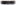 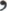 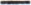 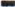 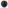 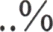 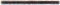 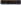 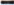 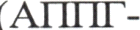 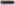 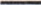 